ALBINEA TENNIS CENTER 2023 - 2024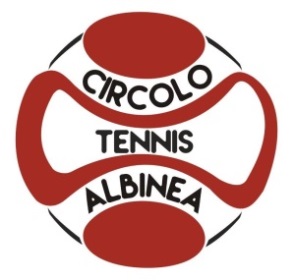 MINI TENNISPREMESSAIl CT Albinea organizza per il 44° anno consecutivo l’Albinea Tennis Center riconosciuto dal CONI e dalla Federazione Italiana Tennis.Le lezioni avranno luogo nella palestra del Circolo.Le lezioni inizieranno lunedi’ 25 Settembre 2023 e termineranno il 27 maggio 2024.L’ attività del corso, per il periodo interessato, osserva di norma il calendario scolastico. Ogni assenza dovrà essere giustificata alla Segreteria Sportiva del Circolo con un avviso telefonico o per mail a direzione@tennisalbinea.com. Le lezioni non effettuate per assenze degli allievi non saranno rimborsate o recuperate. La Direzione ha la facoltà di sospendere o escludere coloro che si rendessero responsabili di atti di indisciplina, senza che ciò comporti la restituzione della quota o di parte di essa.La Direzione declina ogni responsabilità per gli eventuali infortuni che dovessero accadere agli allievi al di fuori delle ore di lezione. ISCRIZIONIColoro che desiderano iscriversi all’Albinea Tennis Center devono compilare e consegnare alla Segreteria del Circolo:l’apposito modulo di iscrizione, su cui dovrà essere apposta la firma di un genitore o di chi ne esercita la patria potestà;il modulo relativo alle “Altre informazioni personali di tipo sanitario”, obbligatorio in caso di iscrizione di un figlio minore o di un altro soggetto sottoposto a tutela;il modulo per l’autorizzazione al trattamento dei dati personali e sensibili ai fini della Privacy, debitamente sottoscritto negli appositi spazi per il rilascio dei vari tipi di consenso informato.Apertura Iscrizioni: dal 28 Agosto 2023.Per iscrizioni a corsi iniziati, ci si potrà rivolgere direttamente alla Segreteria Sportiva. AMMISSIONE Alla Scuola saranno ammessi i giovani di ambo i sessi di età compresa fra 3 e 5 anni. QUOTA DI PARTECIPAZIONE e TESSERAMENTO CSITutti i partecipanti del Mini Tennis, al momento dell’iscrizione, sono tenuti al pagamento di una quota di adesione fissata in € 30,00 comprensivo del kit di materiale sportivo Australian e del costo del tesseramento csi di € 6,50, la tessera ha validità annuale (1-9-2023 / 31-08-2024) e dà diritto all’assicurazione CSI sugli infortuni.Rimborsi: non è previsto alcun rimborso in caso di rinuncia o di ridotta partecipazione alle attività dell’Albinea Tennis Center.Mini-Tennis – Per bambini/e da 3 a 5 anniCorso mirato allo sviluppo di coordinazione, destrezza e flessibilità, fornisce le basi per un corretto approccio allo sport. Il corso prevede l’utilizzo di materiali e sussidi didattici (tappetoni, spalliera, trave, palline, cerchi, mattoncini, ecc..)  per l’approccio all’attività motoria e le prime esercitazioni anche con materiale tecnico strettamente inerente al primo approccio al tennis.Frequenza: 1 lezione settimanale di 45 minuti Giorni: 	LunedìOrario:	dalle ore 16:15 alle 17.00Costo Iscrizione Annuale monosettimanale:  	Soci  	€ 329,00 di cui il 50% all’atto dell’iscrizione e il saldo al 31/01/2024Albinetani  € 419,00 di cui il 50% all’atto dell’iscrizione e il saldo al 31/01/2024Non Soci 	€ 439,00 di cui il 50% all’atto dell’iscrizione e il saldo al 31/01/2024Informativa privacy ex art. 13 D.lgs. 196/2003Gentile Signore/a,Desideriamo informarLa che il D.lgs. n.196 del 30 giugno 2003 “Codice in materia di protezione dei dati personali” e sue successive modifiche e/o integrazioni, prevede la tutela delle persone e degli altri soggetti rispetto al trattamento dei dati personali.Secondo la normativa indicata, tale trattamento deve essere improntato ai principi di correttezza, liceità e trasparenza per la tutela della Sua riservatezza e dei Suoi diritti.Ai sensi dell'articolo 13 del citato D.lgs. n.196/2003, Le forniamo pertanto le seguenti informazioni:1. Il Circolo Tennis Albinea Associazione Sportiva Dilettantistica, in qualità di Titolare del trattamento, tratterà i dati, che saranno da Lei conferiti al momento dell’iscrizione ai corsi ed alle iniziative del Circolo, unicamente per l’espletamento delle attività istituzionali, con particolare riferimento all’attività sportiva, formativa e ricreativa.2. Il trattamento dei dati sarà effettuato dal personale del Circolo Tennis Albinea in qualità di “Incaricati”, con modalità cartacee ed elettroniche tali da garantire in ogni caso elevati standard di sicurezza e riservatezza, avendo ricevuto al riguardo adeguate istruzioni operative.3. Il conferimento dei dati è facoltativo ma l'eventuale rifiuto di fornire i dati richiesti può comportare la mancata o parziale esecuzione del contratto e l’impossibilità da parte dell’Associazione di dare corso ai rapporti con l’interessato.4. Per lo svolgimento delle attività istituzionali dell’Associazione, i dati da Lei conferiti potranno essere comunicati ad altri Soggetti, quali ad esempio altri Soci del Circolo, Società del Gruppo, Collaboratori e Istruttori sportivi dell’Associazione, Enti di promozione sportiva, Federazioni sportive, CONI, Compagnie assicurative, Enti professionali, legali e commerciali, Società di elaborazione dati, Società di consulenza, Amministrazione finanziaria, Agenzia delle Entrate, Guardia di Finanza,  Società alle quali l’Associazione si affida per lo svolgimento di alcune sue attività istituzionali. I predetti Soggetti tratteranno, a loro volta, i dati in qualità di Titolari autonomi, ovvero in qualità di Responsabili esterni ove designati.5. I dati identificativi da Lei conferiti potranno essere diffusi tramite comunicati stampa affissi presso la Sede dell’Associazione, ovvero in altra forma elettronica o tramite filmati. E’ prevista la possibilità di utilizzare anche le immagini dell’interessato, solo se inerenti all’attività svolta in qualità di iscritto dell’Associazione.I dati inerenti alla salute degli atleti dovranno essere trattati da centri medici specializzati nel valutare l’idoneità alla pratica sportiva specifica ed il loro conferimento riveste carattere di obbligatorietà per consentire all’Associazione di adempiere agli obblighi di legge. Il Trattamento sarà effettuato su tali dati, nei limiti indicati dall’Autorizzazione generale del Garante n. 2 e 3/2004 ed ha le seguenti finalità: adempimenti di Legge connessi all’attività sportiva dilettantistica ed agonistica ed in particolare verifica l’idoneità alla pratica sportiva. Il Trattamento sarà effettuato con le stesse modalità di cui al precedente punto n. 3. I dati in questione non saranno oggetto di diffusione, come da art. 26, comma 5 del D.lgs 196/2003. Potranno eventualmente essere portati a conoscenza dei componenti del Consiglio direttivo dell’Associazione o dei Responsabili Tecnici, oltre che degli incaricati al trattamento. Il conferimento dei dati sanitari è obbligatorio nei limiti delle disposizioni di legge e dei regolamenti, l’eventuale rifiuto a fornirli potrebbe comportare la mancata prosecuzione del rapporto.6. Il Titolare del trattamento è il CIRCOLO TENNIS ALBINEA ASSOCIAZIONE SPORTIVA DILETTANTISTICA7. Il Responsabile del trattamento è il Presidente pro - tempore dell’Associazione Sportiva Dilettantistica.8. Il luogo del trattamento ed i recapiti sono i seguenti: Via A. Grandi, 6 – 42020 Albinea (RE) – Tel. 0522/597505. 9. In ogni momento Lei potrà esercitare i Suoi diritti nei confronti del Titolare del trattamento, ai sensi dell'art.7 del D.lgs. n.196/2003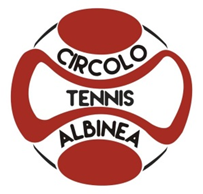 DOMANDA DI ISCRIZIONEALBINEA TENNIS CENTER  2023 - 2024Il sottoscritto ………………………………….……………………..Socio        Albinetano         Non Socio                              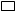 chiede che il/la figlio/a ………………………………………………………………………………..nato/a il …………………………….. a ……………………………………………………………….....residente a ……………………………… in via………………………………………………n°……..tel. casa ……………………………………….tel. lavoro………………….…………………………cellulare ……………………………….……   e-mail ……………………………………………..…..Sia ammesso/a  al corso di:I___I Mini-tennis                            									Allego alla domanda il modulo “Altre informazioni personali sanitarie”, debitamente sottoscritto.Nel dichiarare di aver preso adeguata visione delle norme regolamentari e di aver ricevuto l’Informativa inerente la privacy, provvedo a consegnare alla Segreteria del Circolo la documentazione richiesta, unitamente al modulo di Consenso informato, debitamente sottoscritto per l’autorizzazione al trattamento dei dati da me conferiti.Data …………………                    					  ……………………………………………………………	      Firma del genitoreo di chi ne esercita la patria potestàDECRETO LEGISLATIVO N. 196/2003 -  Art. 7 - Diritto di accesso ai dati personali ed altri diritti1. L'interessato ha diritto di ottenere la conferma dell'esistenza o meno di dati personali che lo riguardano, anche se non ancora registrati, e la loro comunicazione in forma intelligibile.2. L'interessato ha diritto di ottenere l'indicazione:dell'origine dei dati personali e delle finalità e modalità del trattamento;della logica applicata in caso di trattamento effettuato con l'ausilio di strumenti elettronici;degli estremi identificativi del titolare, dei responsabili e del rappresentante designato ai sensi dell'articolo 5, comma 2;dei soggetti o delle categorie di soggetti ai quali i dati personali possono essere comunicati o che possono venirne a conoscenza in qualità di rappresentante designato nel territorio dello Stato, di responsabili o incaricati.3. L'interessato ha diritto di ottenere:l'aggiornamento, la rettificazione ovvero, quando vi ha interesse, l'integrazione dei dati;la cancellazione, la trasformazione in forma anonima o il blocco dei dati trattati in violazione di legge, compresi quelli di cui non è necessaria la conservazione in relazione agli scopi per i quali i dati sono stati raccolti o successivamente trattati;l'attestazione che le operazioni di cui alle lettere a) e b) sono state portate a conoscenza, anche per quanto riguarda il loro contenuto, di coloro ai quali i dati sono stati comunicati o diffusi, eccettuato il caso in cui tale adempimento si rivela impossibile o comporta un impiego di mezzi manifestamente sproporzionato rispetto al diritto tutelato.4. L'interessato ha diritto di opporsi, in tutto o in parte:per motivi legittimi al trattamento dei dati personali che lo riguardano, ancorché pertinenti allo scopo della raccolta;al trattamento di dati personali che lo riguardano a fini di invio di materiale pubblicitario o di vendita diretta o per il compimento di ricerche di mercato o di comunicazione commerciale.RILASCIO DEL CONSENSO PER IL TRATTAMENTO DEI DATI PERSONALI Il sottoscritto ………………………………………………….  Genitore di (cognome) ………………………………………………….(nome) ………………………………………………….              Residente in ………………………………………………….Via ………………………………………………………..               N.°………acquisite le informazioni fornite dal titolare del trattamento ai sensi dell'art. 13 del D.lgs. n. 196/2003-presta il suo consenso per il trattamento dei dati personali e identificativi necessari allo svolgimento delle operazioni indicate nell'informativa. Tale consenso è facoltativo, ma il suo mancato rilascio comporta l’impossibilità di dare corso al rapporto. Firma leggibile .......................................................................-presta il suo consenso per la comunicazione dei dati sensibili (sanitari) ai soggetti indicati nell'informativa. Tale consenso è obbligatorio.Firma leggibile .......................................................................-presta il suo consenso per la diffusione dei dati personali unitamente all’immagine dell’interessato, nell'ambito indicato nell'informativa. Tale consenso è facoltativo.Firma leggibile .......................................................................-presta il suo consenso per l’invio di eventuale materiale informativo o promozionale a norma del D.lgs 196/03. Tale consenso è facoltativo.  Firma leggibile ...............................................................……...Data: ……………………………ALTRE INFORMAZIONI PERSONALI DI CARATTERE SANITARIOAllergie o intolleranza a cibi, bevande, insetti, altro (allegare la dichiarazione del medico curante):………………………………………………………………………………………Farmaci da assumere durante la giornata (allegare la dichiarazione del medico curante):………………………………………………………………………………………..Eventuali altre informazioni utili: ………………………………………………………………………………………………………………………………………………………………Data: ……………………...........	        						…………………………………………………………………………..						 		 Firma del Genitore o di chi ne esercita la patria potestàCircolo Tennis Albinea Associazione Sportiva DilettantisticaCIRCOLO TENNIS ALBINEA ASSOCIAZIONE SPORTIVA DILETTANTISTICAAllegato al Modulo di iscrizione 